Abid,Thanks for reaching out regarding metering your car charging stations.We are currently reading and billing many EV stations in condo buildings in the GTA. I will give you brief rundown on how it works and see if the application could work for you.Once the charging station is installed we attach a small meter that measures the flow of electricity going to the charging station. The information is sent wirelessly back to our office where the charges for hydro are calculated. We do not adjust the cost of electricity. Whatever rate your building is paying is exactly what will be charged. Once a month a bill is sent to the owner of that charging station. They pay the amount to the condo corporation.From our conversation I am understanding that you would like to have certain departments within the City of Pickering be accountable for the electricity they use at the charging stations.For this to happen each charging station would have to be designated to a certain department. Our meter would be on that charging station and then would be labeled “Parks” (for example).At the end of each billing period, either monthly, quarterly or yearly, we would run off a report for all the meters that were labeled “Parks” and that department would know how much electricity was used in their car charging stations. The only way for this to work effectively would to make sure that each charging station was designated for a department and there would be no crossover… for example a “Parks” truck being charged in a “City Development” EV station.In order to set this up we have two options:Option 1: The city purchases the meters and has them installed and we monitor and report the data. This way the city owns the meters and there would only be an administration fee for providing the reports.Option 2: We install the meters and monitor and report the data. This way we own the meters and the city would pay and administration fee and a meter fee. After 10 years the city would own the meters. (You are basically paying for the meters over 10 year period)There would be a site visit required to determine the Admin Fee and Meter Fee charges as each site is unique… the number of charging stations, locations and type of meters required determine the fees. The site visit and proposal can be provided at no cost.Let me know if you have any other questions or if you would like me to come to site and provide more information.RobFrom: Syed, Abid <asyed@pickering.ca> 
Sent: January-14-19 8:59 AM
To: Rob P <RobP@prioritymeter.com>
Subject: EV Chargers & Building - Sub-metering SolutionsHi Rob,Please speaking with you this morning.As discussed, can you provide some details on the services Priority Meter provides specific to sub-metering EV chargers and differentiating vehicle charging costs and building energy costs.Also, if you have project examples and case studies would be great.Many thanks,Abid Syed, P.Eng., PMPCoordinator, Energy Management | City Development Department 905.420.4660 ext. 2098  |  1.866.683.2760asyed@pickering.ca 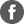 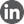 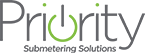 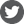 